АКТобщественной проверкина основании плана работ Общественной палаты г. о. Королев, 
в рамках проведения системного и комплексного общественного контроля, проведен мониторинг по вопросам реализации программы "Доступная среда" для маломобильных групп населения в аптеках  г. о. Королев.Сроки проведения общественного контроля: 21 мая 2019 года.Основания для проведения общественного контроля: в соответствии с планом работы Общественной палаты г. о. Королёв.Форма общественного контроля:  общественный мониторинг Место осуществления общественного мониторинга: Общественная палата г.о. Королев провела проверку аптек в рамках программы «Доступная среда»  для людей с ограниченными возможностями. Объектами проверки стали аптеки городского округа Королев, расположенные по адресам:- проспект Королева, д.20; 
- ул. 50 лет ВЛКСМ, д.6, стр.Д;
- ул. 50 лет ВЛКСМ, д.6, стр.6; 
- ул. Коммунальная, д.1.Предмет мониторинга: - наличие пандусов, перил, системы звукового оповещения и т.п., в рамках программы «Доступная среда» в г.о. Королев.Состав группы общественного контроля:   В состав группы общественного контроля вошли члены комиссии «по качеству жизни граждан, социальной политике, трудовым отношениям, экологии, природопользованию и сохранению лесов» Общественной палаты г. о. Королев: Кошкина Любовь Владимировна, и.о. председателя комиссии.Сильянова Тамара Александровна, член комиссии.Белова Ольга Юрьевна, консультант-эксперт комиссии.Группа общественного контроля провела визуальный осмотр вышеназванных объектов. Осмотр показал:Все обследованные объекты соответствуют нормам СанПин по организации условий доступности гражданам с ограниченными возможностями. Нарушений не выявлено.В ходе общественного контроля проводилась фотосъемка на камеру телефона.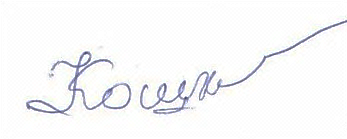 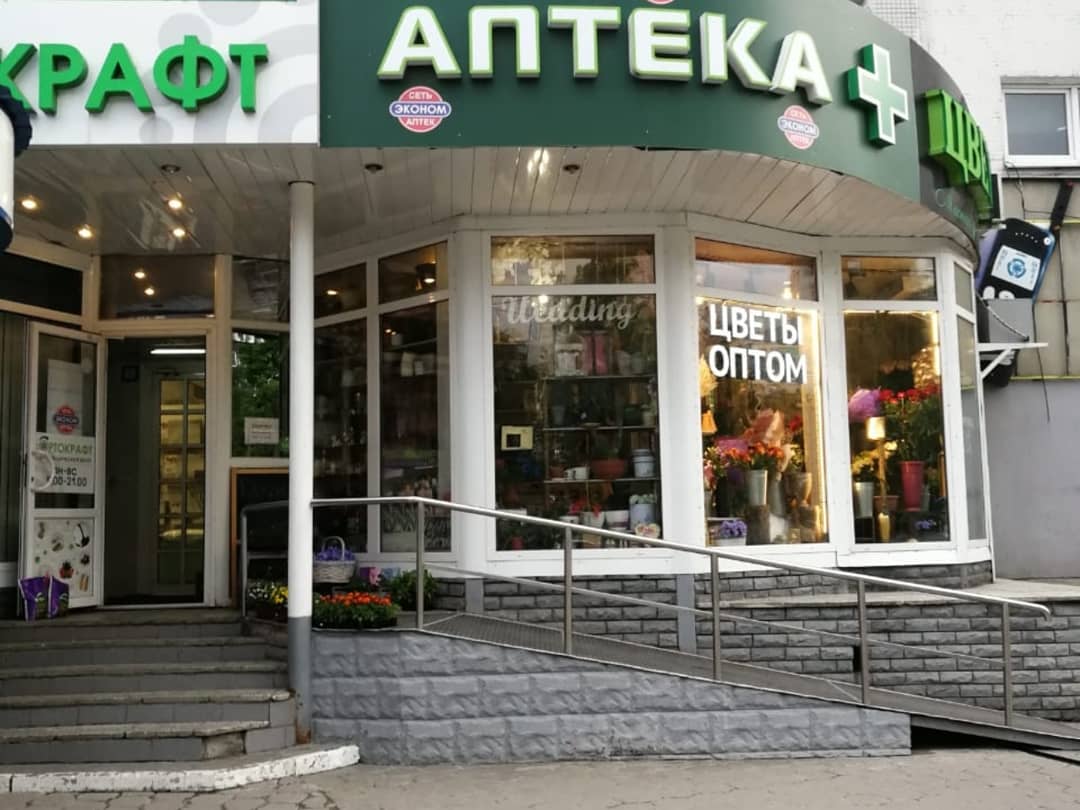 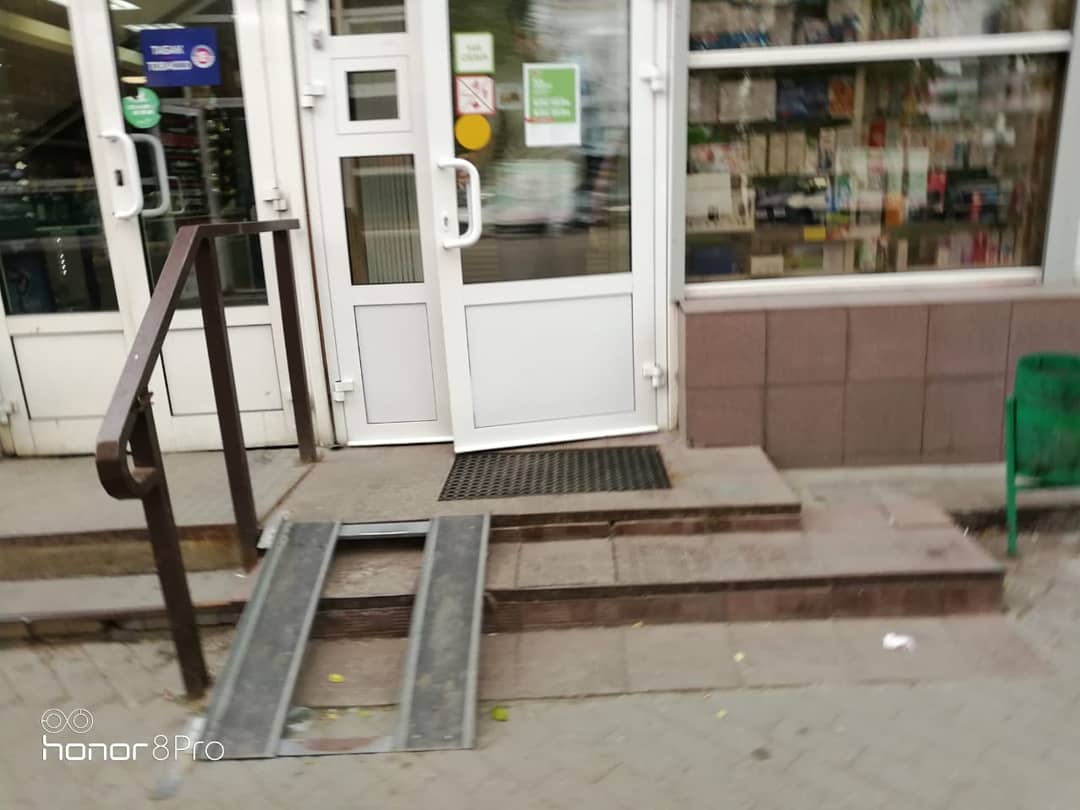 «УТВЕРЖДЕНО»Решением Совета Общественной палаты г.о. Королев Московской областиот 28.05.2019 № 11И.о. председателя комиссии «по качеству  жизни населения, социальной политике,…» Общественной палаты г.о. КоролевЛ.В. Кошкина